FAKULTAS FARMASIUNIVERSITAS MUSLIM NUSANTARA AL-WASHLIYAHTANDA PERSETUJUAN SKRIPSINama			: Yuni MusrifaNPM			:172114095Fakultas		: FarmasiProgram Studi		: FarmasiJenjang Pendidikan	: Strata Satu (S-1)Judul               	  	 : Formulasi Sediaan Sampo Antiktombe Sari Buah Lemon 		   		    Terhadap Aktivitas Antijamur Pityrosporum ovale   Pembimbing  I,				Pembimbing II,(Gabena Indrayani Dlt, S.Si., M.Si., Apt) (Minda Sari Lubis, S.Farm., M.Si., Apt)Penguji(Dr. Samran, M.Si., Apt)Diuji Pada Tanggal 	: 20 Juli 2019Yudisium 		: 20 Juli 2019Panitia Ujian	Ketua					Sekretaris(H. HardiMulyono, SE., M.A.P)	   (Minda Sari Lubis, S.Farm., M.Si., Apt)BIODATA MAHASISWAIDENTITAS PRIBADINama			: Yuni MusrifaNPM			: 172114095Tempat/Tanggal Lahir	: Teupin Siron, 7 Juni 1996Jenis Kelamin		: PerempuanAgama			: Islam Status			: Belum MenikahPekerjaan		: Mahasiswa/iAnak Ke			: 1 dari 2 bersaudaraAlamat			: Jln. Garu IIB Komplek Villa Harjosari Indah 1.  Nomor 87.           No. Hp			: 082272957790Dosen Pembimbing	: 1. Gabena Indrayani Dlt, M.Si.,Apt			  2. Minda Sari Lubis, S.Farm., M.Si., AptJudul Skripsi		: Formulasi Sediaan Sampo Antiktombe Sari Buah 					  Lemon Terhadap Aktivitas Antijamur Pityrosporum 					  ovalePENDIDIKANMIN			: MIN Muara BatuMTs  			: MTs Misbahul UlumMAN			: MAN Misbahul UlumD3			: Akademi Farmasi Pemerintah Aceh. Banda Aceh ORANG TUANama Ayah 		: MustafaPekerjaan Ayah		: WiraswastaNama Ibu 		: Jaflati, S. Pd.iPekerjaan Ibu		: Guru (PNS)Alamat                   	: Desa Teupin Siron, Kec. Gandapura, Kab. Bireuen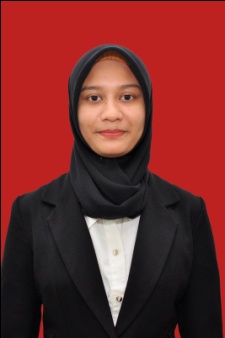 